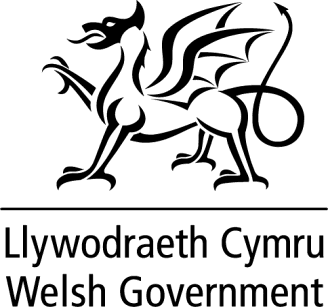 Cynllun Gweithredu Cenedlaethol atal ac ymateb i gam- drin plant yn rhywiolAdnoddauNational Action Plan preventing and responding to child sexual abuseResourcesGorffennaf/July 2021Plant a Phobl Ifanc/ Children and young peopleRhieni a gofalw yr / Parentand carersGodi ymwybyddi aeth/ Public awarenessYmarferwyr/ PractitionersAtal Cam-drin Plant yn Rhywiol– Popeth rydym angen ei wybod/ ‘It’s time we talked about it’ campaignDolen/Link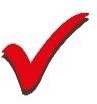 Mae’r posteri diogelu hyn wedi cael eu datblygu ar gyfer ysgolion i gynorthwyo plant a phobl ifanc i 'siarad allan'.These safeguarding posters have been developed for schools to support children and young people to ‘speak out’.Dolen/LinkPlant a Phobl Ifanc/ Children and young peopleRhieni a gofalw yr / Parentand carersGodi ymwybyddi aeth/ Public awarenessYmarferwyr/ PractitionersYmateb i gam-drin plant yn rhywiol: Dysgu oddi wrth wasanaethau plant yng Nghymru- Briff ac argymhellion DolenResponding to child sexual abuse: Learning from children’s services in Wales - Briefing and recommendationsLinkPosteri i addysgu pobl ifanc am berthnasoedd iach, gan gynnwys ble i fynd am gefnogaeth.DolenPosters to teach young people about healthy relationships, including where to go for support.LinkMae ein hymgyrch – Atal Cam- drin Plant yn Rhywiol – Popeth rydym angen ei wybod– ar fynd ledled Cymru.Dolen- Rhieni a gofalwyr Dolen- YmarferwyrWhat we all need to know child sexual abuse prevention campaign- key child protection information, resources and advice to families and professionals across Wales.Link - Parent/carers Link - PractitionersPlant a Phobl Ifanc/ Children and young peopleRhieni a gofalw yr / Parentand carersGodi ymwybyddi aeth/ Public awarenessYmarferwyr/ PractitionersMae’r canllaw hwn i ymarferwyr sy’n gweithio gyda phlant:Yr hyn mae angen i ni i gyd ei wybodThis guide is primarily for practitioners working with children:What We All Need To KnowCadw plant a phobl ifanc LGBTQ+ yn ddiogel rhag camdriniaeth rywio Keeping LGBTQ+ children and young people safe from sexual abuseCadw plant ag anableddau dysgu yn ddiolgel rhag cam- drin rhywiolKeeping children with learning disabilities safe from sexual abuseGwybodaeth i rieni a gofalwyr ag anabledd dysguInformation for parents and carers with a learning disabilityHawdd ei Ddeall - gwybodaeth i rieni a goflwyr ag anabledd dysguPlant a Phobl Ifanc/ Children and young peopleRhieni a gofalw yr / Parentand carersGodi ymwybyddi aeth/ Public awarenessYmarferwyr/ PractitionersEasy Read information for parents and carer with a learning disabilityCadw plant o leiafrifoedd ethnig yn ddiogel rhag camdriniaeth rywiolKeeping ethnic minority children safe from sexual abuseBengali (pdf) Sorani (pdf) Somali (pdf) Urdu (pdf) Arabic (pdf) Farsi (pdf) Spanish (pdf) Portuguese (pdf)Simplified Chinese (pdf)Polish (pdf) Romanian (pdf) Hindi (pdf)Plant a Phobl Ifanc/ Children and young peopleRhieni a gofalw yr / Parentand carersGodi ymwybyddi aeth/ Public awarenessYmarferwyr/ PractitionersAtal cam-drin plant yn rhywiol- Sesiynau addysg gyhoeddus DolenKeeping children safe project – public education sessions LinkYmyrraeth gynnar unigol ar gyfer teuluoedd agored i niwed neu mewn peryglDolenIndividual early intervention for vulnerable or at risk families LinkRhaglen Grwp Rhieni yn Amddiffyn a mwyDolenGroup Parents Protect Plus programmeLinkCael help i gadw’n ddiogel (dan 12 oed)Ae gennyt ti’r hawl i fod yn ddiogel (dan 12 oed)Cael help i gadw’n ddiogel (dros 12 oed)Ae gennyt ti’r hawl i fod yn ddiogel (dros 12 oed)Getting help to keep safe (under 12s)You have the right to be safe (under 12s)Getting help to keep safe (over 12s)You have the right to be safe (over 12s)Plant a Phobl Ifanc/ Children and young peopleRhieni a gofalw yr / Parentand carersGodi ymwybyddi aeth/ Public awarenessYmarferwyr/ PractitionersEasy Read - Keeping children safe from sexual exploitationYouth Friendly- Keeping children safe from child sexual- exploitationGadewch i blant wybod eich bod yn gwrando/Let children know you're listeningGadewch i blant wybod eich bod yn gwrando Pwysigrwydd sgiliau rhyngbersonol oedolion o ran helpu i wella profiadau datgelu gwybodaeth plant. DolenLet children know you’re listening - The importance of an adult’s interpersonal skills in helping to improve a child’s experience of disclosure. LinkGwella- Ffordd o Gefnogi Plant sydd â Hanes o Drawma Gwella- Ways of Supporting Children with Trauma Histories Dolen/LinkAdnodd ar gyfer rhieni nad ydynt yn cam-drin, lle mae plant yn destun ymchwiliad cam-drin plant yn rhywiol DolenResource for non-abusing parents where children are subject to a child sexual abuse investigation.LinkPlant a Phobl Ifanc/ Children and young peopleRhieni a gofalw yr / Parent and carersGodi ymwybyddi aeth/ Public awarenessYmarferwyr/ PractitionersCanllaw Ymddygiad Rhywiol Niweidiol i weithwyr proffesiynolHarmful Sexual Behaviour Professional GuideCanllawiau i leoliadau addysg am gam-drin rhywiol, camfanteisio ac ymddygiad rhywiol niewidiol gan gyfoedionGuidance for Education Settings on Peer Sexual AbuseSesiwn Ddysgu - Ymddygiad Rhywiol NiweidiolLearning Session - Harmful Sexual BehaviourYmddygiad Rhywiol Niweidiol Canllaw i RieniHarmful Sexual Behaviour Parents GuideCadw’n ddiogel ar-lein Dolen Keeping Safe Online LinkPlant a Phobl Ifanc/ Children and young peopleRhieni a gofalw yr / Parent and carersGodi ymwybyddi aeth/ Public awarenessYmarferwyr/ PractitionersAdnoddau i ategu ymarfer diogelu gyda phobl ifanc, i'w defnyddio gam bawb sy'n gweithio gyda phobl ifanc ac yn gofalu amdanynt.Check Your Thinking – Resources to support safeguarding practice with young people, for use by all those working with and caring for young people.Mae’r animeiddiad byr hwn wedi’i greu ar gyfer pobl ifanc. https://youtu.be/YT- tftwYUzgMae’r animeiddiad yn seiliedig ar negeseuon ymchwil gan bobl ifanc, yn ogystal â gofalwyr ac ymarferwyr.This short animation is designed for young people https://youtu.be/xOjq3Ihl-sE The animation is based on the research messages from young people, and from carers and practitioners too.